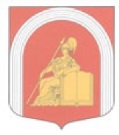 ВНУТРИГОРОДСКОЕ МУНИЦИПАЛЬНОЕ ОБРАЗОВАНИЕ САНКТ-ПЕТЕРБУРГА муниципальный округАКАДЕМИЧЕСКОЕМУНИЦИПАЛЬНЫЙ СОВЕТПЯТОГО СОЗЫВАРЕШЕНИЕ № 38-5п-5-2015Протокол № 5-5-2015 «28» января 2015 года                                                      	          Санкт-ПетербургО внесении изменений в решение Муниципального Советаот 25 ноября 2014 года  № 28-3п-5-2014  «О  бюджете внутригородского муниципального образования Санкт-Петербурга муниципальный округ Академическое на 2015 год»В соответствии с статьями 169, 184, 184.1 Бюджетного кодекса РФ, Уставом внутригородского муниципального образования Санкт-Петербурга муниципальный округ Академическое и Положением о бюджетном процессе в МО МО Академическое, Муниципальный Совет РЕШИЛ:Внести в решение Муниципального Совета от 25 ноября 2014 года № 28-3п-5-2014 «О бюджете внутригородского муниципального образования Санкт-Петербурга муниципальный округ Академическое на 2015 год»  в редакции решения Муниципального Совета от 23.12.2014 г. №33-4п-5-2014 «О внесении изменений в решение Муниципального Совета от 25 ноября 2014 года №28-3п-5-2014 «О бюджете внутригородского муниципального образования Санкт-Петербурга муниципальный округ Академическое на 2015 год» следующие изменения: В приложение №2 «Ведомственная структура расходов бюджета внутригородского муниципального образования Санкт-Петербурга муниципальный округ Академическое  на 2015 год» к решению внести изменения согласно приложению № 2 к настоящему решению.В приложение №3 «Распределение бюджетных ассигнований бюджета внутригородского муниципального образования Санкт-Петербурга муниципальный округ Академическое по разделам, подразделам, целевым статьям и группам видов расходов классификации расходов бюджета на 2015 год» к решению внести изменения согласно приложению № 3 к настоящему решению.Пункт 12 решения изложить в следующей редакции:«12. Предоставление  субсидии из средств местного бюджета на участие в организации и финансировании проведения оплачиваемых общественных работ, временного трудоустройства несовершеннолетних в возрасте от 14 до 18 лет в свободное от учебы время, безработных граждан, испытывающих трудности в поиске работы, безработных граждан в возрасте от 18 до 20 лет из числа выпускников образовательных учреждений начального и среднего профессионального образования, ищущих работу впервые, осуществляется в пределах бюджетных ассигнований, предусмотренных ведомственной структурой расходов местного  бюджета на указанные цели.        Субсидии юридическим лицам (за исключением субсидий государственным (муниципальным) учреждениям), индивидуальным предпринимателям, физическим лицам – производителям товаров, работ, услуг предоставляются на безвозмездной и безвозвратной основе в целях возмещения затрат.         Субсидия предоставляется претендентам, прошедшим конкурсный отбор претендентов на получение субсидии, и заключившим с Местной Администрацией МО МО Академическое договор о предоставлении субсидии.        Обязательными условиями предоставления субсидии являются создание временных рабочих мест на территории в границах МО МО Академическое и трудоустройство установленных категорий граждан, проживающих на территории в границах МО МО Академическое.        Требования к пакету документов для участия организаций различных форм собственности, индивидуальных предпринимателей в конкурсном отборе и иные условия предоставления субсидии устанавливаются постановлением главы Местной Администрации».Настоящее решение вступает в силу после его официального опубликования. Контроль за исполнением решения возложить на Главу муниципального образования, исполняющего полномочия председателя Муниципального Совета и главу Местной Администрации.Глава муниципального образования,исполняющий полномочияпредседателя Муниципального Совета                   		     И.Г. ПыжикПриложение № 1к решению Муниципального Совета внутригородского муниципального образования Санкт-Петербургамуниципальный округ Академическоеот «28» января  2015 г. № 38-5п-5-2015Изменения, вносимые в приложение №2 к решению Муниципального Совета«О бюджете  внутригородского муниципального образованияСанкт-Петербурга муниципальный округ Академическое на 2015 год»   «ВЕДОМСТВЕННАЯ СТРУКТУРА РАСХОДОВ БЮДЖЕТА ВНУТРИГОРОДСКОГО МУНИЦИПАЛЬНОГО ОБРАЗОВАНИЯ САНКТ-ПЕТЕРБУРГА МУНИЦИПАЛЬНЫЙ ОКРУГ АКАДЕМИЧЕСКОЕНА 2015 ГОД»(тыс. руб.)Глава Местной Администрации                                             Е.А. ГавриловаПриложение № 2к решению Муниципального Совета внутригородского муниципального образования Санкт-Петербургамуниципальный округ Академическоеот «28» января  2015 г. № 38-5п-5-2015Изменения,вносимые в приложение №3 к решению Муниципального Совета«О бюджете внутригородского муниципального образования Санкт-Петербурга муниципальный округ Академическое на 2015 год»«РАСПРЕДЕЛЕНИЕ БЮДЖЕТНЫХ АССИГНОВАНИЙ  БЮДЖЕТА ВНУТРИГОРОДСКОГО МУНИЦИПАЛЬНОГО ОБРАЗОВАНИЯСАНКТ-ПЕТЕРБУРГА МУНИЦИПАЛЬНЫЙ ОКРУГ АКАДЕМИЧЕСКОЕПО РАЗДЕЛАМ, ПОДРАЗДЕЛАМ, ЦЕЛЕВЫМ СТАТЬЯМ И ГРУППАМ ВИДОВ РАСХОДОВ КЛАССИФИКАЦИИ РАСХОДОВ БЮДЖЕТА НА 2015 ГОД» (тыс. руб.)Глава Местной Администрации                                             Е.А. Гаврилова№ п/пНаименование статейКод ГРБСкод раздела и подраз-делаКод целевой статьиКод вида расхо-довСуммаI.ГЛАВНЫЙ РАСПОРЯДИТЕЛЬ СРЕДСТВ МЕСТНОГО БЮДЖЕТА – ПРЕДСТАВИТЕЛЬНЫЙ ОРГАН (МУНИЦИПАЛЬНЫЙ СОВЕТ)  ВНУТРИГОРОДСКОГО МУНИЦИПАЛЬНОГО ОБРАЗОВАНИЯ САНКТ-ПЕТЕРБУРГА МУНИЦИПАЛЬНЫЙ ОКРУГ АКАДЕМИЧЕСКОЕ969+ 12,01.ОБЩЕГОСУДАРСТВЕННЫЕ ВОПРОСЫ9690100+12,01.1.ФУНКЦИОНИРОВАНИЕ ЗАКОНОДАТЕЛЬНЫХ (ПРЕДСТАВИТЕЛЬНЫХ) ОРГАНОВ ГОСУДАРСТВЕННОЙ ВЛАСТИ И ПРЕДСТАВИТЕЛЬНЫХ ОРГАНОВ МУНИЦИПАЛЬНЫХ ОБРАЗОВАНИЙ9690103+ 12,01.1.1.Расходы на обеспечение деятельности представительного органа муниципального образования96901039900004+ 12,01.1.1.1.Закупка товаров, работ и услуг для государственных (муниципальных)  нужд96901039900004200+ 12,01.1.1.1.1.Иные закупки товаров, работ и услуг для обеспечения муниципальных нужд96901039900004240+ 12,0II.ГЛАВНЫЙ РАСПОРЯДИТЕЛЬ СРЕДСТВ МЕСТНОГО БЮДЖЕТА- МЕСТНАЯ АДМИНИСТРАЦИЯ ВНУТРИГОРОДСКОГО МУНИЦИПАЛЬНОГО ОБРАЗОВАНИЯ САНКТ-ПЕТЕРБУРГА МУНИЦИПАЛЬНЫЙ ОКРУГ АКАДЕМИЧЕСКОЕ919- 12,01.ОБЩЕГОСУДАРСТВЕННЫЕ ВОПРОСЫ9190100- 362,81.1.ФУНКЦИОНИРОВАНИЕ ПРАВИТЕЛЬСТВА РОССИЙСКОЙ ГОСУДАРСТВЕННОЙ ВЛАСТИ И ПРЕДСТАВИТЕЛЬНЫХ ОРГАНОВ МУНИЦИПАЛЬНЫХ ОБРАЗОВАНИЙ91901049900007- 12.01.1.1.Расходы на содержание и обеспечение деятельности местной администрации по решению вопросов местного значения91901049900007- 12,01.1.1.1.Закупка товаров, работ и услуг для государственных (муниципальных)  нужд91901049900007200-12,01.1.1.1.1.Иные закупки товаров, работ и услуг для обеспечения муниципальных нужд91901049900007240- 12,01.2.ДРУГИЕ ОБЩЕГОСУДАРСТВЕННЫЕ ВОПРОСЫ9190113- 350,81.2.1.Расходы на выполнение работ по осуществлению закупок товаров, работ, услуг для обеспечения муниципальных нужд91901139900009- 42,81.2.1.1.Закупка товаров, работ и услуг для государственных (муниципальных)  нужд91901139900009200- 42,81.2.1.1.1.Иные закупки товаров, работ и услуг для обеспечения муниципальных нужд91901139900009240- 42.81.2.2.Муниципальная программа по организации информирования, консультирования и содействия жителям МО по вопросам создания товариществ собственников жилья, советов многоквартирных домов, формирования земельных участков, на которых расположены многоквартирные дома91901132000001- 310,01.2.2.1.Закупка товаров, работ и услуг для государственных (муниципальных)  нужд91901132000001200- 310,01.2.2.1.1.Иные закупки товаров, работ и услуг для обеспечения муниципальных нужд91901132000001240- 310,01.2.3.Муниципальная программа по организации консультирования жителей МО по вопросам защиты прав потребителей91901132200001+ 2,01.2.3.1.Закупка товаров, работ и услуг для государственных (муниципальных)  нужд91901132200001200+ 2,01.2.3.1.1.Иные закупки товаров, работ и услуг для обеспечения муниципальных нужд91901132200001240+ 2,02.НАЦИОНАЛЬНАЯ ЭКОНОМИКА9190400+ 0,82.1.ДРУГИЕ ВОПРОСЫ В ОБЛАСТИ НАЦИОНАЛЬНОЙ ЭКОНОМИКИ9190412+ 0,82.1.1.Муниципальная программа по содействию развитию малого бизнеса на территории муниципального образования91904122100001+ 0,82.1.1.1.Закупка товаров, работ и услуг для государственных (муниципальных)  нужд91904122100001200+ 0,82.1.1.1.1.Иные закупки товаров, работ и услуг для обеспечения муниципальных нужд91904122100001240+ 0,83.ЖИЛИЩНО-КОММУНАЛЬНОЕ ХОЗЯЙСТВО9190500+ 350,03.1.БЛАГОУСТРОЙСТВО9190503+ 350,03.1.1.Муниципальная программа по благоустройству придомовых территорий и дворовых территорий91905030100000+ 350,03.1.1.1.Текущий ремонт придомовых территорий и территорий дворов, включая проезды и въезды, пешеходные дорожки91905030100001+ 350,03.1.1.1.1.Закупка товаров, работ и услуг для государственных (муниципальных)  нужд91905030100001200+ 350,03.1.1.1.1.1.Иные закупки товаров, работ и услуг для обеспечения муниципальных нужд91905030100001240+ 350,04.ОБРАЗОВАНИЕ9190700-166,04.1.МОЛОДЕЖНАЯ ПОЛИТИКА И ОЗДОРОВЛЕНИЕ ДЕТЕЙ9190707-166,04.1.1.Муниципальная программа по проведению работ по военно-патриотическому воспитанию граждан и участию в работе призывной комиссии на территории муниципального образования, комиссии по постановке граждан на воинский учет на территории муниципального образования91907071500001-166,04.1.1.1.Закупка товаров, работ и услуг для государственных (муниципальных)  нужд91907071500001200-166,04.1.1.1.1.Иные закупки товаров, работ и услуг для обеспечения муниципальных нужд91907071500001240-166,05.КУЛЬТУРА И КИНЕМАТОГРАФИЯ9190800+166,05.1.КУЛЬТУРА9190801+166,05.1.1.Муниципальная программа по организации и проведению местных и участие в организации и проведении городских праздничных и иных зрелищных мероприятий91908011700001-339,05.1.1.1.Закупка товаров, работ и услуг для государственных (муниципальных)  нужд91908011700001200-339,05.1.1.1.1.Иные закупки товаров, работ и услуг для обеспечения муниципальных нужд91908011700001240-339,05.1.2.Муниципальная программа по организации и проведению досуговых мероприятий для жителей муниципального образования91908011800001+505,05.1.2.1.Закупка товаров, работ и услуг для государственных (муниципальных)  нужд91908011800001200+505,05.1.2.1.1.Иные закупки товаров, работ и услуг для обеспечения муниципальных нужд91908011800001240+505,0ИТОГО РАСХОДОВ0,0№ п/пНаименование статейКод раздела и подраз-делаКод целевой статьиКод вида расхо-довСумма1.Общегосударственные вопросы0100- 350,81.1.Функционирование законодательных (представительных) органов государственной власти и представительных органов муниципальных образований0103+ 12.01.1.1.Расходы на обеспечение деятельности представительного органа муниципального образования01039900004+ 12,01.1.1.1.Закупка товаров, работ и услуг для государственных (муниципальных)  нужд01039900004200+ 12.01.1.1.1.1.Иные закупки товаров, работ и услуг для обеспечения муниципальных нужд01039900004240+ 12,01.2.Функционирование Правительства Российской Федерации, высших исполнительных органов государственной власти субъектов Российской Федерации, местных администраций0104- 12,01.2.1.Расходы на содержание и обеспечение деятельности местной администрации по решению вопросов местного значения01049900007- 12,01.2.1.1.Закупка товаров, работ и услуг для государственных (муниципальных)  нужд01049900007200- 12,01.2.1.1.1.Иные закупки товаров, работ и услуг для обеспечения муниципальных нужд01049900007240- 12,01.3.Другие общегосударственные вопросы0113- 350,81.3.1.Расходы на выполнение работ по осуществлению закупок товаров, работ, услуг для обеспечения муниципальных нужд01139900009- 42,81.3.1.1.Закупка товаров, работ и услуг для государственных (муниципальных)  нужд01139900009200- 42,81.3.1.1.1.Иные закупки товаров, работ и услуг для обеспечения муниципальных нужд01139900009240- 42,81.3.2.Муниципальная программа по организации информирования, консультирования и содействия жителям МО по вопросам создания товариществ собственников жилья, советов многоквартирных домов, формирования земельных участков, на которых расположены многоквартирные дома01132000001- 310.01.3.2.1.Закупка товаров, работ и услуг для государственных (муниципальных)  нужд01132000001200- 310,01.3.2.1.1.Иные закупки товаров, работ и услуг для обеспечения муниципальных нужд01132000001240- 310,01.3.3.Муниципальная программа по организации консультирования жителей МО по вопросам защиты прав потребителей01132200001+ 2,01.3.3.1.Закупка товаров, работ и услуг для государственных (муниципальных)  нужд01132200001200+ 2,01.3.3.1.1.Иные закупки товаров, работ и услуг для обеспечения муниципальных нужд01132200001240+ 2,02.Национальная экономика0400+ 0,82.1.Другие вопросы в области национальной экономики0412+ 0,82.1.1.Муниципальная программа по содействию развитию малого бизнеса на территории муниципального образования04122100001+ 0,82.1.1.1.Закупка товаров, работ и услуг для государственных (муниципальных)  нужд04122100001200+ 0,82.1.1.1.1.Иные закупки товаров, работ и услуг для обеспечения муниципальных нужд04122100001240+ 0,83.Жилищно-коммунальное хозяйство0500+ 350,03.1.Благоустройство0503+ 350,03.1.1.Муниципальная программа по благоустройству придомовых территорий и дворовых территорий05030100000+ 350,03.1.1.1.Текущий ремонт придомовых территорий и территорий дворов, включая проезды и въезды, пешеходные дорожки05030100001+ 350,03.1.1.1.1.Закупка товаров, работ и услуг для государственных (муниципальных)  нужд05030100001200+ 350,03.1.1.1.1.1.Иные закупки товаров, работ и услуг для обеспечения муниципальных нужд05030100001240+ 350,04.Образование0700- 166.04.1.Молодежная политика и оздоровление детей0707- 166,04.1.1.Муниципальная программа по проведению работ по военно-патриотическому воспитанию граждан и участию в работе призывной комиссии на территории муниципального образования и комиссии по постановке граждан на воинский учет на территории муниципального образования07071500001- 166,04.1.1.1.Закупка товаров, работ и услуг для государственных (муниципальных)  нужд07071500001200- 166,04.1.1.1.1.Иные закупки товаров, работ и услуг для обеспечения муниципальных нужд07071500001240- 166.05.Культура и кинематография0800+ 166,05.1.Культура0801+ 166,05.1.1.Муниципальная программа по организации и проведению местных и участие в организации и проведении городских праздничных и иных зрелищных мероприятий08011700001- 339,05.1.1.1.Закупка товаров, работ и услуг для государственных (муниципальных)  нужд08011700001200- 339,05.1.1.1.1.Иные закупки товаров, работ и услуг для обеспечения муниципальных нужд08011700001240- 339,05.1.2.Муниципальная программа по организации и проведению досуговых мероприятий для жителей муниципального образования08011800001+ 505,05.1.2.1.Закупка товаров, работ и услуг для государственных (муниципальных)  нужд08011800001200+ 505,05.1.2.1.1.Иные закупки товаров, работ и услуг для обеспечения муниципальных нужд08011800001240+ 505,0ИТОГО РАСХОДОВ0,0